	Министарство за људска и мањинска права и друштвени дијалог, на основу члана 119. Закона о националним саветима националних мањина („Службени гласник РС”, бр. 72/09, 20/14 – УС, 55/14 и 47/18), члана 8. Закона о буџету Републике Србије за 2021. годину („Службени гласник РС”, бр. 149/20 и 40/21), члана 3. Уредбе о поступку расподеле средстава из Буџетског фонда за националне мањине („Службени гласник РС”, бр. 22/16 и 53/21) и Одлуке министра за људска и мањинска права и друштвени дијалог o расписивању конкурса за доделу средстава из Буџетског фонда за националне мањине за програме и пројекте из области образовања у 2021. години број: 401-00-00034/2021-01 од 22. јуна 2021. године, расписујеКОНКУРСЗА ДОДЕЛУ СРЕДСТАВА ИЗ БУЏЕТСКОГ ФОНДА ЗА НАЦИОНАЛНЕ МАЊИНЕ У 2021. ГОДИНИ	Конкурс се расписује за доделу средстава из Буџетског фонда за националне мањине за реализацију програма и пројеката из области образовања.	Специфичан циљ конкурса је унапређивање образовања припадника националних мањина у Републици Србији. 	Укупна средства која ће бити додељена по овом конкурсу износе 30.000.000,00 динара. 	Средства су обезбеђена Законом о буџету Републике Србије за 2021. годину,  Раздео 33 – Министарство за људска и мањинска права и друштвени дијалог, Функција 110 – Извршни и законодавни органи, финансијски и фискални послови и спољни послови, Програм 1001 – Унапређење и заштита људских и мањинских права и слобода, Програмска активност 0002 – Права националних мањина на самоуправу, и то на економској класификацији 424 – специјализоване услуге износ од 6.000.000,00 динара и на економској класификацији 481 – дотације невладиним организацијама износ од 24.000.000,00 динара.	Минимална вредност одобрених средстава по појединачном програму/пројекту не може бити мања од 200.000,00 динара, а максимална вредност одобрених средстава по појединачном програму/пројекту не може бити вишa од 1.000.000,00 динара.Право учешћа	Право учешћа на Конкурсу имају: установе, удружења, фондације, привредна друштва и друге организације чији су оснивачи национални савети националних мањина, организације цивилног друштва уписане у одговарајући регистар, а чији се циљеви према статутарним одредбама, остварују у области заштите и унапређења права и положаја припадника националних мањина, које имају седиште на територији Републике Србије и задужбине, фондације и конференције универзитета односно академија струковних студија (у даљем тексту: учесник конкурса). 	Учесник конкурса може конкурисати само са једним програмом/пројектом.Критеријуми за оцену програма и пројеката	Избор програма и пројеката који ће се финансирати средствимa из Буџетског фонда за националне мањине врши се применом следећих критеријума:колико описани програм и пројекат одговара остваривању циљева програма и пројеката постављених у конкурсном поступку;дужина трајања;могућност даљег развијања и одрживост програма и пројекта;мера до које се досеже до циљних група којој су програм и пројекат намењени; мера у којој капацитет организације одговара остваривању  циљева, и оправданост буџета програма и пројеката.Допунски критеријумиподршка националним саветима у изради програма наставе и учења за предмете од значаја за националне мањине (матерњи језик, матерњи језик са елементима националне културе, додатак предметима од значаја за националне мањине) у основном и средњем образовању;превод јавних исправа, ес-дневника, израда нових програма наставе и учења, едукативних и информативних материјала као и других докумената које прописује министарство надлежно за образовање;реализација програма стручног усавршавања васпитача и наставника на језицима националних мањина или везано за националне мањине у Републици Србији или у земљи матици;програми и пројекти едукације који имају за циљ афирмацију и подизање свести о националним мањинама, као и програми и активности које доприносе популаризацији и промоцији образовања на мањинском језику;подршка реализацији изучавања матерњег/мањинског језика са елементима националне културе; програми и пројекти којима се унапређује учење предмета Српски као нематерњи језик.Ближа мерилатериторијална покривеност реализације пројекта;укључивање више националних заједница; подршка развоју интеркултурног дијалога и толеранције припадника националних мањина и већинског становништва едукативним програмима;обрада тема од значаја за реализацију међународних уговора  и стратешких  докумената Републике Србије из области људских и мањинских права, и образовања мањина.Потребна документацијаОбразац пријаве попуњен и оверен у пет примерака (преузети са сајта);Образац изјаве подносиоца пријаве којом се потврђује да се, према статутарним одредбама, циљеви удружења, односно друге организације цивилног друштва, остварују у области заштите и унапређења права и положаја припадника националних мањина (преузети са сајта);Koмпактни диск (ЦД) са обавезном пратећом документацијом.	Поред горе наведене документације подносилац пријаве може доставити и друга документа које сматра потребним и одговарајућим за предложени програм/пројекат (на пример: писма препоруке, сагласности,  писма подршке ако постоје и др).Рок за подношење пријаваКонкурс се расписује у периоду од 29. јуна до 28. јула 2021. године.Начин пријављивања	Пријаве са прописаном документацијом слати поштом на адресу: Министарство за људска и мањинска права и друштвени дијалог, Булевар Михајла Пупина 2, 11000 Београд, са назнаком: КОНКУРС ЗА ДОДЕЛУ СРЕДСТАВА ИЗ БУЏЕТСКОГ ФОНДА ЗА НАЦИОНАЛНЕ МАЊИНЕ У 2021. ГОДИНИ или предати лично на наведену адресу, у писарници Министарства. На полеђини коверте обавезно написати пуно име и адресу подносиоца пријаве.	Пријаве послате на било који други начин (факсом, електронском поштом и др), или послате на другу адресу неће бити разматране.	Конкурсна документација се не враћа.	Неће бити разматране: неблаговремене и неправилно попуњене пријаве; пријаве са непотпуном документацијом; пријаве које нису поднете на одговарајућем обрасцу и пријаве које садрже друге недостатке због којих није могуће утврдити стварну садржину пријаве или пријаве које није могуће вредновати према задатим критеријумима; пријаве подносилаца који немају права учешћа на конкурсу; пријаве које нису поднете од стране овлашћених лица и пријаве које садрже пројекте и програме који нису у складу са наменом средстава утврђених овим конкурсом. 	Благовременом пријавом сматра се препоручена пошиљка предата пошти/писарници  Министарства најкасније до 28. јула 2021. године.Листа вредновања и рангирања пријављених програма и пројеката	Конкурсна комисија утврђује Листу вредновања и рангирања пријављених програма и пројеката, у року који не може бити дужи од 60 дана од дана истека рока за подношење пријава и исту објављује на званичној интернет страници Министарства и Порталу е-Управе.	Учесници конкурса имају право увида у поднете пријаве и приложену документацију, као и право приговора - у року од три дана од дана објављивања Листе.	Одлуку о приговору Комисија доноси у року од 15 дана од дана пријема приговора.	Одлуку о расподели средстава из Буџетског фонда за националне мањине доноси министар, на основу Листе вредновања и рангирања пријављних програма и пројеката, у року од 30 дана од дана утврђивања Листе.  	Текст конкурса и пратећа документација могу се преузети на интернет страници Министарства и Порталу е-Управе.	Додатне информациjе се могу добити радним даном од 11,00 до 13,00 часова на телефон:  011/22-50-657.	КОНКУРС ЈЕ ОТВОРЕН ОД 29. ЈУНА ДО 28. ЈУЛА 2021. ГОДИНЕ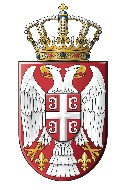 